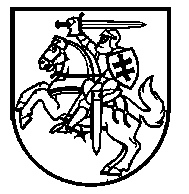 Lietuvos Respublikos VyriausybėnutarimasDėl LIETUVOS RESPUBLIKOS VYRIAUSYBĖS 2000 M. GRUODŽIO 15 D. NUTARIMO NR. 1458 „DĖL KONKREČIŲ VALSTYBĖS RINKLIAVOS DYDŽIŲ IR ŠIOS RINKLIAVOS MOKĖJIMO IR GRĄŽINIMO TAISYKLIŲ PATVIRTINIMO“ PAKEITIMO2014 m. kovo 5 d. Nr. 220
VilniusLietuvos Respublikos Vyriausybė nutaria:Pakeisti konkrečius valstybės rinkliavos dydžius, patvirtintus Lietuvos Respublikos Vyriausybės 2000 m. gruodžio 15 d. nutarimu Nr. 1458 „Dėl konkrečių valstybės rinkliavos dydžių ir šios rinkliavos mokėjimo ir grąžinimo taisyklių patvirtinimo“:1. Papildyti 3.215 papunkčiu: 2. Papildyti 3.216 papunkčiu:3. Papildyti pastraipa, einančia po 4.517 papunkčio:„Nacionalinės mokėjimo agentūros prie Žemės ūkio ministerijos“.4. Papildyti 4.518 papunkčiu: Ministras Pirmininkas	Algirdas ButkevičiusFinansų ministras	Rimantas Šadžius„3.215.pluoštinių kanapių importo licencijos išdavimą:3.215.1.importuojant žaliavines ar mirkytas pluoštines kanapes ir pluoštinių kanapių sėklą185 litai3.215.2.importuojant sėjai neskirtas pluoštinių kanapių sėklas107 litai“.„3.216.pluoštinių kanapių importo licencijos tikslinimą20 litų“.„4.518.patvirtinamojo dokumento išdavimą73 litai“.